Obec - Obecný úrad Malý Lapáš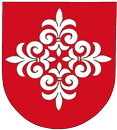 Hlavná ulica 87/4951 04 Malý LapášŽiadosť o súhlas obce k začatiu podnikateľskej činnosti a inej činnosti a k umiestneniu prevádzkyObchodné meno:	........................................................	IČO:   ...........................................Sídlo:		            	.......................................................................................................................        Meno a priezvisko:	.......................................................................................................................        Bydlisko:		.......................................................................................................................        Telefón, e-mail:		.......................................................................................................................        Žiadam o súhlas obce so začatím podnikateľskej činnosti v zmysle zákona SNR č. 369/1990 Zb. o obecnom zriadení  v znení neskorších zmien a doplnkov pre prevádzku (§ 4 ods. 3 písm. d))Adresa prevádzkarne: .........................................................................................................................................................S názvom:.........................................................................................................................................................Hlavný predmet podnikania: ........................................................................................................................................................V Malom Lapáši, dňa   ................................      podpis žiadateľa    ............................................Prílohy: Živnostenský listVýpis z obchodného alebo živnostenského registraZmluva o nájme nebytových priestorovList vlastníctva (v prípade vlastníctva nehnuteľnosti a zmenu užívania stavby ak ide o rodinný dom)Dohoda o vývoze TKORozhodnutie regionálneho hygienika (v prípade reštauračných zariadení, zdravotníckych zariadení ...)Stanovisko susedov – ak ide o prevádzku v rodinnom dome a v susedstve rodinných domov.